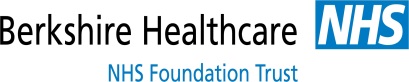 Community Dietitian Paediatric Referral Form     Please complete ALL fields and return to the Berkshire Health Hubintegratedhub@berkshire.nhs.uk  Tel 0300 3651234 / Fax 0300 3650400If complex learning needs OR if attending a special needs school, please refer to CYPITPlease note incomplete referral forms will not be accepted and will be returnedName of patient:D.O.B:NHS Number:Referral date:Has parent/carer/guardian consented to the referral?  Yes       No        Best interest Name of person making referral: Contact telephone number:Job title/Department/Location: Name of person making referral: Contact telephone number:Job title/Department/Location: Ethnicity: Main language: Interpreter needed?	Yes     No  Name of person making referral: Contact telephone number:Job title/Department/Location: Name of person making referral: Contact telephone number:Job title/Department/Location: Patient address:Postcode: GP name/surgery: AddressPostcode: Telephone:GP name/surgery: AddressPostcode: Telephone:Name of parent/carer or guardian:Address: (If different from patient)Telephone number/s:Preferred appointment method: Face to face (clinic) Telephone  Virtual appointment Group workshop – Cows’ Milk Protein Allergy for under 12 months   Preferred appointment method: Face to face (clinic) Telephone  Virtual appointment Group workshop – Cows’ Milk Protein Allergy for under 12 months   Medical Conditions / Relevant medical history / Bloods or test results (If allergies, please include an allergy focused history) Medical Conditions / Relevant medical history / Bloods or test results (If allergies, please include an allergy focused history) Medical Conditions / Relevant medical history / Bloods or test results (If allergies, please include an allergy focused history) Medication (please include any current prescription of formula milk, ONS etc):Medication (please include any current prescription of formula milk, ONS etc):Medication (please include any current prescription of formula milk, ONS etc):Date:___________    Weight (kg) & centile: __________________  Height & centile: _____________           Previous weight or centile history if known (include dates): ____________________________________Date:___________    Weight (kg) & centile: __________________  Height & centile: _____________           Previous weight or centile history if known (include dates): ____________________________________Date:___________    Weight (kg) & centile: __________________  Height & centile: _____________           Previous weight or centile history if known (include dates): ____________________________________REASON FOR REFERRAL (attach additional information if necessary)REASON FOR REFERRAL (attach additional information if necessary)REASON FOR REFERRAL (attach additional information if necessary)☐ Faltering Growth (weight/height <0.4th centile or weight crossing down 2 or > Centiles, or > 2+ centile difference with weight and height/length)☐ Fussy eating/restrictive eating (excluding eating disorders)☐ Coeliac disease☐ Cow’s Milk Protein Allergy / Multiple allergiesFor Non-IgE / Delayed CMPA (mild to moderate), indicate if diagnosis has been confirmed through a 2 week dairy elimination diet, followed by a re-introduction period (See BSACI or NICE Guidelines 116):☐ Yes   or   ☐ No    ☐ Other (please state)_____________________________________________________________________________    We are unable to accept requests for scientifically unsupported diet approachesExclusions: We are not commissioned for paediatric weight reducing services. There are a range of community services to refer into in See Lets get going: www.lets-get-going.co.uk/referralform available in Reading, Newbury and Slough.  For clients at a special school, complex learning needs or tube fed, refer to CYPIT.For eating disorders, please refer to Berkshire Eating Disorder Service (BEDS) via CYPF. ☐ Faltering Growth (weight/height <0.4th centile or weight crossing down 2 or > Centiles, or > 2+ centile difference with weight and height/length)☐ Fussy eating/restrictive eating (excluding eating disorders)☐ Coeliac disease☐ Cow’s Milk Protein Allergy / Multiple allergiesFor Non-IgE / Delayed CMPA (mild to moderate), indicate if diagnosis has been confirmed through a 2 week dairy elimination diet, followed by a re-introduction period (See BSACI or NICE Guidelines 116):☐ Yes   or   ☐ No    ☐ Other (please state)_____________________________________________________________________________    We are unable to accept requests for scientifically unsupported diet approachesExclusions: We are not commissioned for paediatric weight reducing services. There are a range of community services to refer into in See Lets get going: www.lets-get-going.co.uk/referralform available in Reading, Newbury and Slough.  For clients at a special school, complex learning needs or tube fed, refer to CYPIT.For eating disorders, please refer to Berkshire Eating Disorder Service (BEDS) via CYPF. ☐ Faltering Growth (weight/height <0.4th centile or weight crossing down 2 or > Centiles, or > 2+ centile difference with weight and height/length)☐ Fussy eating/restrictive eating (excluding eating disorders)☐ Coeliac disease☐ Cow’s Milk Protein Allergy / Multiple allergiesFor Non-IgE / Delayed CMPA (mild to moderate), indicate if diagnosis has been confirmed through a 2 week dairy elimination diet, followed by a re-introduction period (See BSACI or NICE Guidelines 116):☐ Yes   or   ☐ No    ☐ Other (please state)_____________________________________________________________________________    We are unable to accept requests for scientifically unsupported diet approachesExclusions: We are not commissioned for paediatric weight reducing services. There are a range of community services to refer into in See Lets get going: www.lets-get-going.co.uk/referralform available in Reading, Newbury and Slough.  For clients at a special school, complex learning needs or tube fed, refer to CYPIT.For eating disorders, please refer to Berkshire Eating Disorder Service (BEDS) via CYPF. Other presenting symptoms/further information (if applicable)☐ Reflux☐ Constipation   ☐ Diarrhoea☐ Failure to thrive ☐ Nutritional support ☐ Nutritional deficiencies (ie iron, Vitamin D etc)Other presenting symptoms/further information (if applicable)☐ Reflux☐ Constipation   ☐ Diarrhoea☐ Failure to thrive ☐ Nutritional support ☐ Nutritional deficiencies (ie iron, Vitamin D etc)Other presenting symptoms/further information (if applicable)☐ Reflux☐ Constipation   ☐ Diarrhoea☐ Failure to thrive ☐ Nutritional support ☐ Nutritional deficiencies (ie iron, Vitamin D etc)Other services referred to/involved in clients care (tick as appropriate): OT SLT   CAMHS Other________________________________________________________________Other services referred to/involved in clients care (tick as appropriate): OT SLT   CAMHS Other________________________________________________________________Other services referred to/involved in clients care (tick as appropriate): OT SLT   CAMHS Other________________________________________________________________If referred by out of area specialist hospital/or service please attach medical history/hospital summariesIf referred by out of area specialist hospital/or service please attach medical history/hospital summariesIf referred by out of area specialist hospital/or service please attach medical history/hospital summaries